4.2.21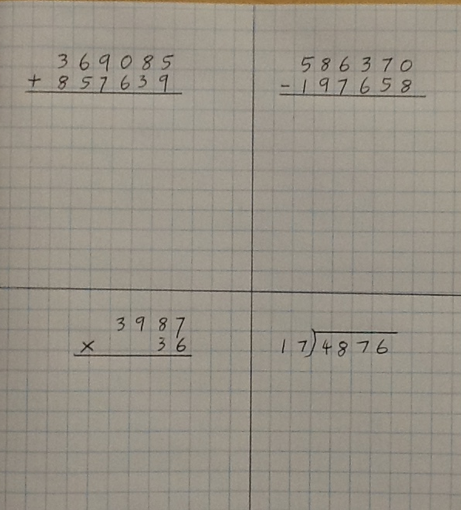 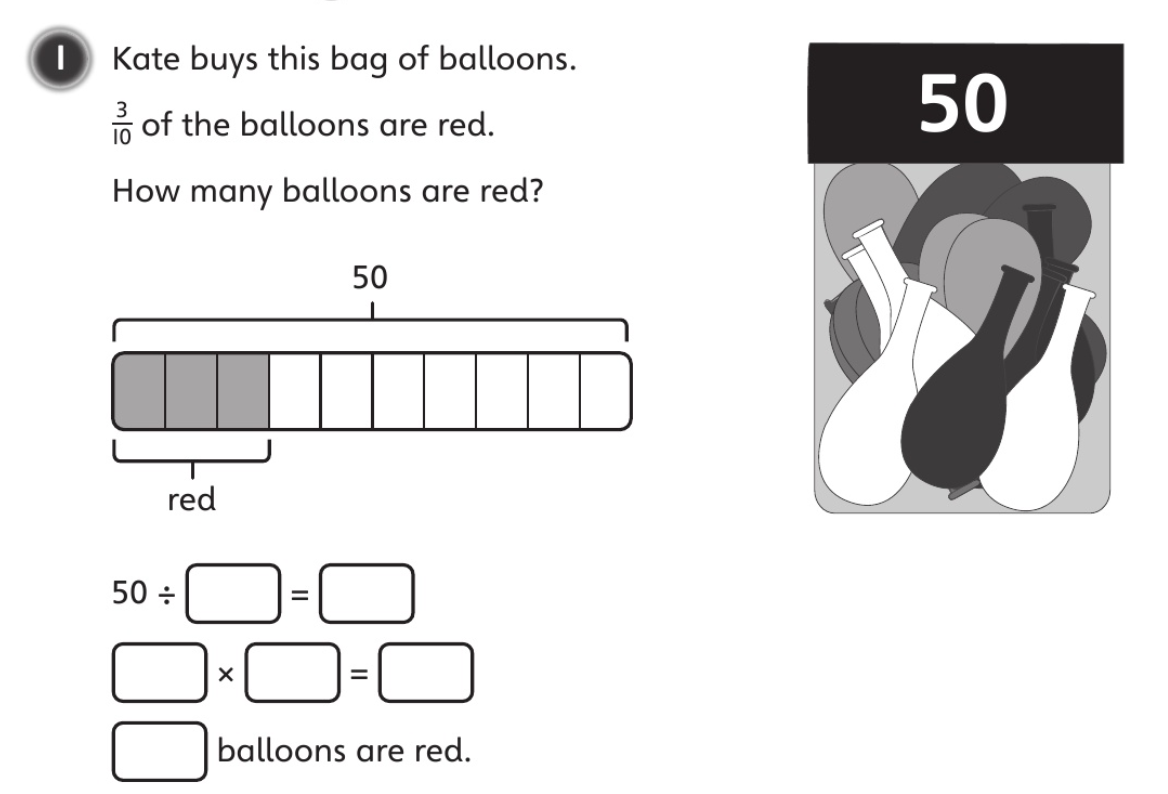 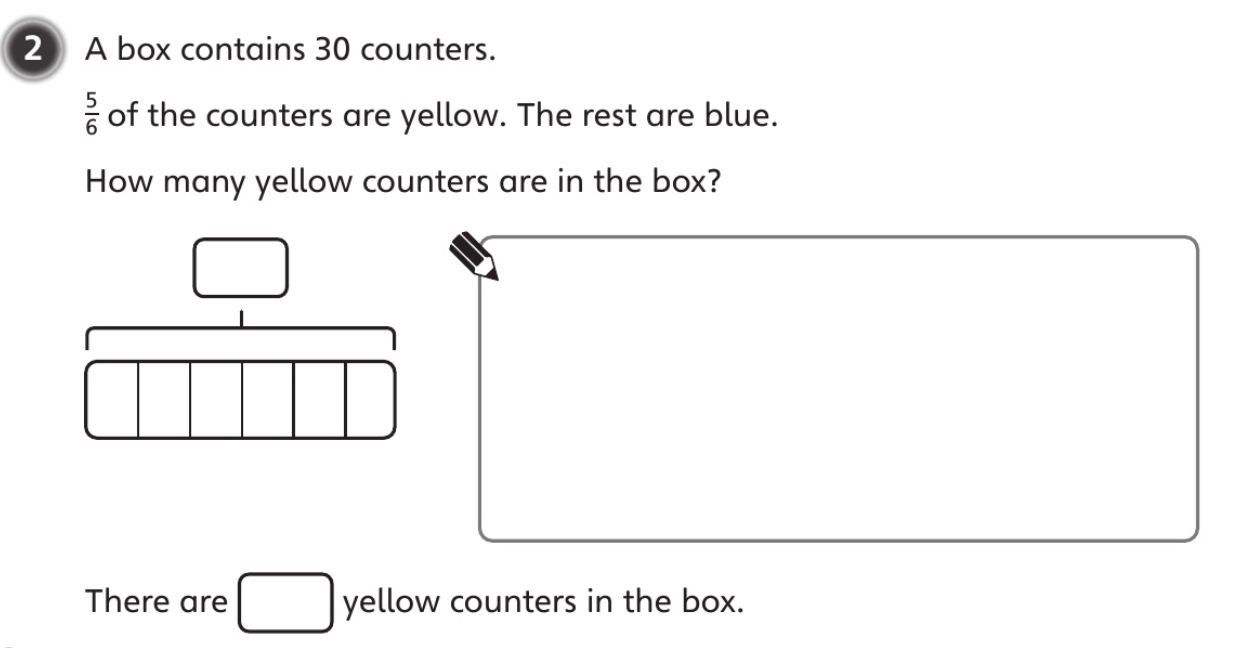 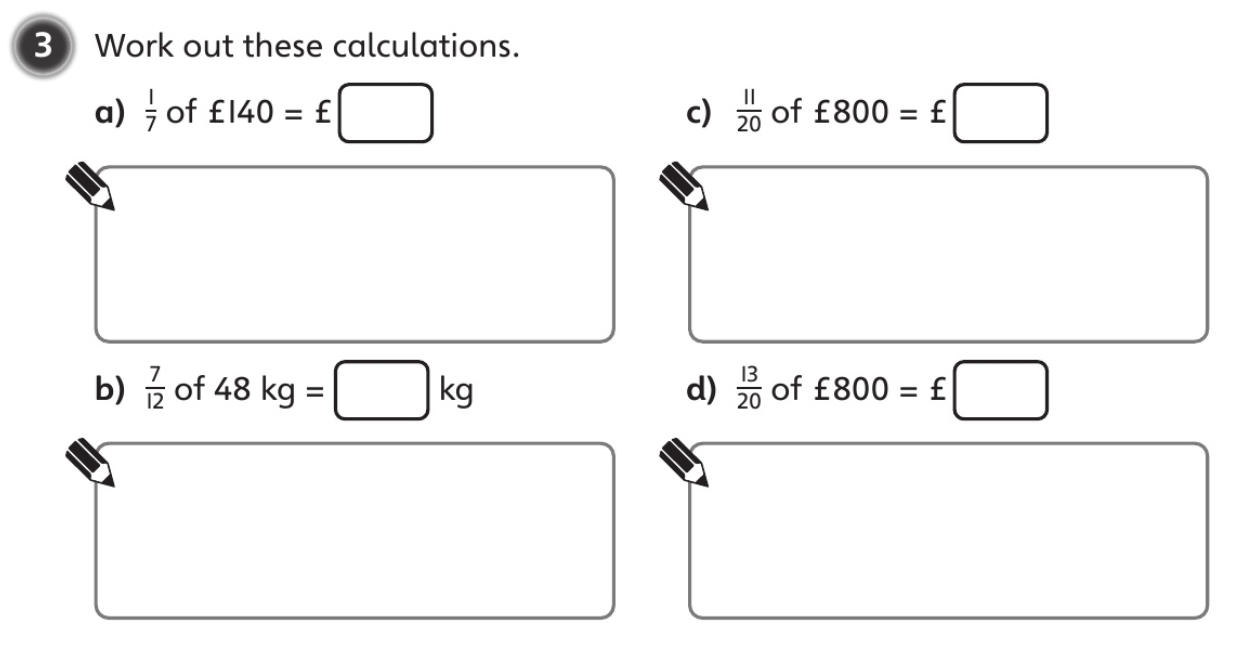 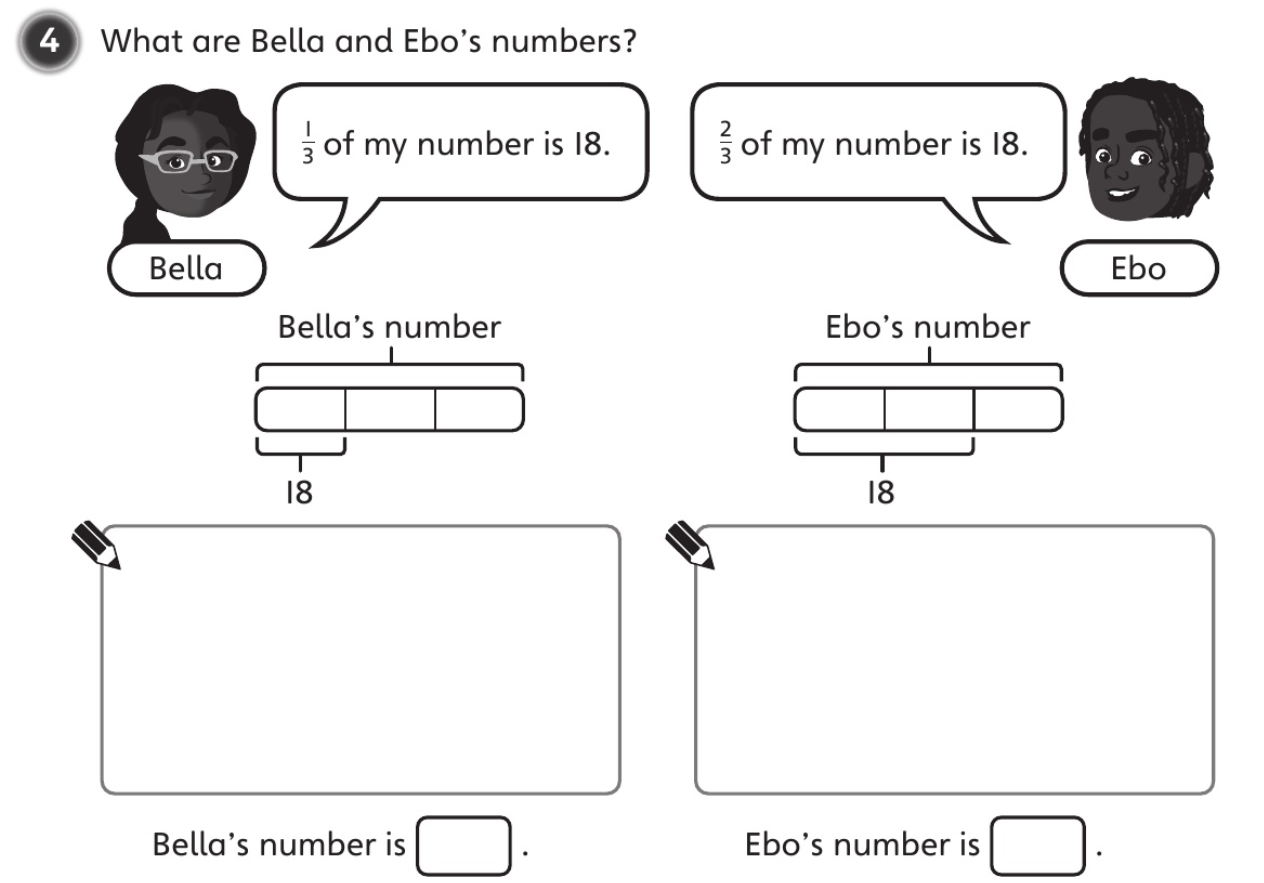 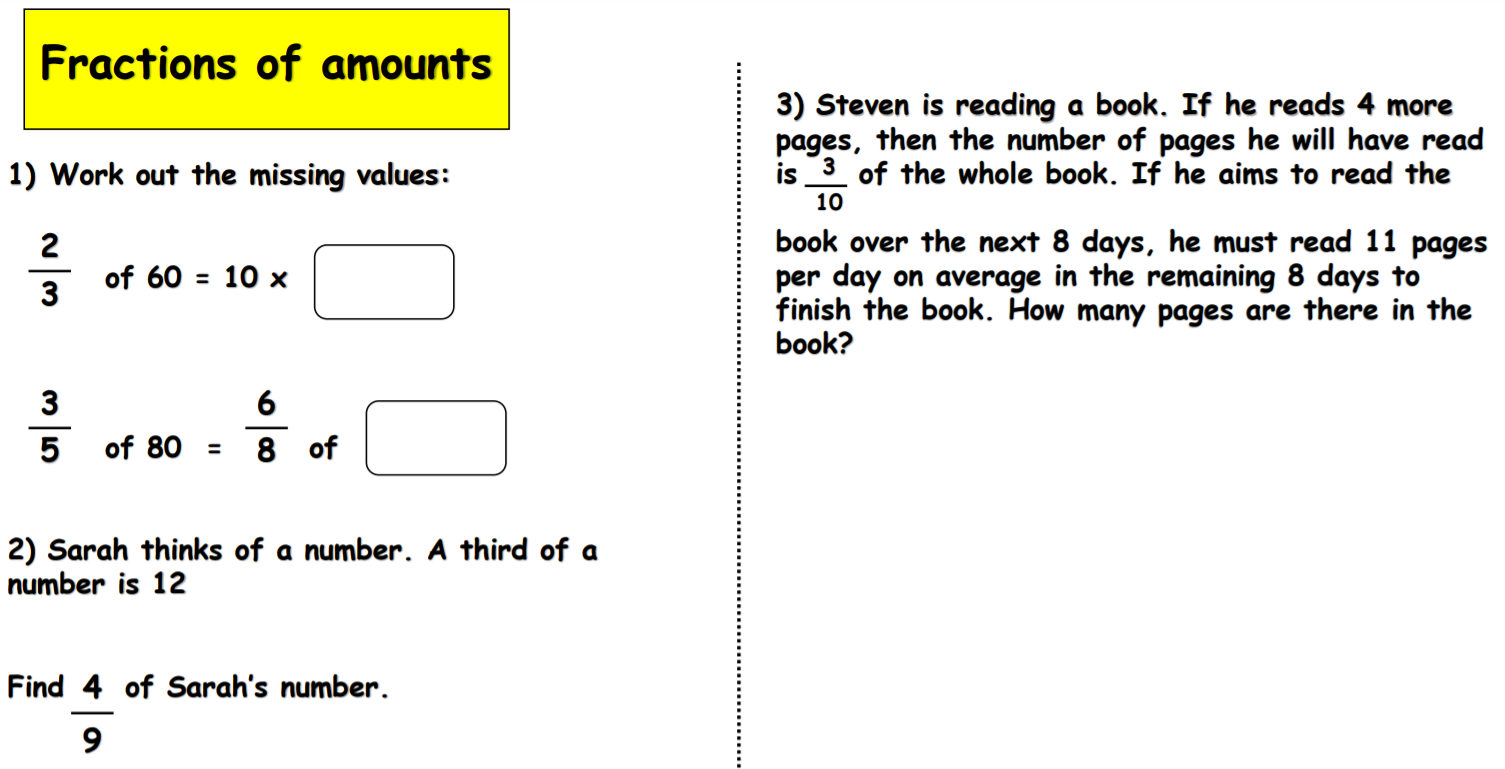 